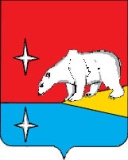 АДМИНИСТРАЦИЯ ГОРОДСКОГО ОКРУГА ЭГВЕКИНОТП О С Т А Н О В Л Е Н И ЕО внесении изменения в Постановление Администрации городского округа Эгвекинот от 19 апреля 2016 г. № 146-па	В связи с кадровыми изменениями, Администрация городского округа ЭгвекинотП О С Т А Н О В Л Я Е Т:Внести в Постановление Администрации городского округа Эгвекинот от                 19 апреля 2016 г. № 146-па «Об утверждении Положения и состава комиссии по безопасности дорожного движения городского округа Эгвекинот» следующее изменение:- состав комиссии по обеспечению безопасности дорожного движения городского округа Эгвекинот изложить в редакции согласно приложению к настоящему постановлению.2.	Настоящее постановление подлежит обнародованию в местах, определенных Уставом городского округа Эгвекинот, размещению на официальном сайте Администрации городского округа Эгвекинот в информационно-телекоммуникационной сети «Интернет» и вступает в силу со дня его обнародования.3.	Контроль за исполнением настоящего постановления возложить на первого заместителя Главы Администрации городского округа Эгвекинот (Абакаров А.М.).Глава Администрации                        					              Р.В. КоркишкоСОСТАВКОМИССИИ ПО ОБЕСПЕЧЕНИЮ БЕЗОПАСНОСТИ ДОРОЖНОГО ДВИЖЕНИЯ ГОРОДСКОГО ОКРУГА ЭГВЕКИНОТот 4 февраля 2022 г.                № 44 - пап. Эгвекинот  Приложениек постановлению Администрациигородского округа Эгвекинотот 4 февраля 2022 г. № 44-па«УТВЕРЖДЕНпостановлением Администрациигородского округа Эгвекинотот 19 апреля 2016 г. № 146-па              Председатель комиссии:              Председатель комиссии:Абакаров Абулмуслим Мутаевич- первый заместитель Главы Администрации городского округа Эгвекинот.Заместитель председателя комиссииКириленко Роман Анатольевич- начальник Управления промышленности и  жилищно-коммунального хозяйства Администрации городского округа Эгвекинот. Члены комиссии: Члены комиссии:Буров Андрей Александрович- директор Муниципального унитарного предприятия жилищно-коммунального хозяйства «Иультинское»;Горностаев Виктор Викторович- заместитель начальника Управления промышленности и жилищно-коммунального хозяйства Администрации городского округа Эгвекинот - начальник отдела промышленности, транспорта, связи, ТЭК;Горелов Тимур Михайлович-директор Общества с ограниченной ответственностью «Иультинское дорожное ремонтно-строительное предприятие»;Зеленская Наталья Михайловна- заместитель Главы Администрации - начальник Управления социальной политики городского округа Эгвекинот;Фокин Михаил Валерьевич- начальник ОГИБДД Отделения Министерства внутренних дел Российской Федерации по городскому округу Эгвекинот (по согласованию).».